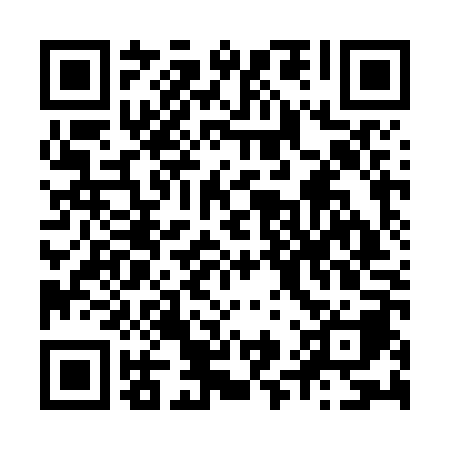 Ramadan times for Relizane, AlgeriaMon 11 Mar 2024 - Wed 10 Apr 2024High Latitude Method: NonePrayer Calculation Method: Algerian Ministry of Religious Affairs and WakfsAsar Calculation Method: ShafiPrayer times provided by https://www.salahtimes.comDateDayFajrSuhurSunriseDhuhrAsrIftarMaghribIsha11Mon5:495:497:141:084:297:027:028:2212Tue5:485:487:121:074:297:037:038:2313Wed5:465:467:111:074:307:047:048:2414Thu5:455:457:101:074:307:057:058:2515Fri5:435:437:081:074:317:067:068:2616Sat5:425:427:071:064:317:067:068:2717Sun5:405:407:051:064:317:077:078:2718Mon5:395:397:041:064:327:087:088:2819Tue5:375:377:021:054:327:097:098:2920Wed5:365:367:011:054:327:107:108:3021Thu5:345:347:001:054:337:117:118:3122Fri5:335:336:581:054:337:127:128:3223Sat5:315:316:571:044:337:127:128:3324Sun5:295:296:551:044:347:137:138:3425Mon5:285:286:541:044:347:147:148:3526Tue5:265:266:521:034:347:157:158:3627Wed5:255:256:511:034:347:167:168:3728Thu5:235:236:491:034:357:177:178:3829Fri5:225:226:481:024:357:177:178:3930Sat5:205:206:471:024:357:187:188:4031Sun5:185:186:451:024:357:197:198:411Mon5:175:176:441:024:367:207:208:422Tue5:155:156:421:014:367:217:218:433Wed5:145:146:411:014:367:217:218:444Thu5:125:126:401:014:367:227:228:455Fri5:105:106:381:004:367:237:238:466Sat5:095:096:371:004:377:247:248:477Sun5:075:076:351:004:377:257:258:488Mon5:065:066:341:004:377:267:268:499Tue5:045:046:3312:594:377:267:268:5010Wed5:025:026:3112:594:377:277:278:51